First Name of Application CV No 1649946Whatsapp Mobile: +971504753686 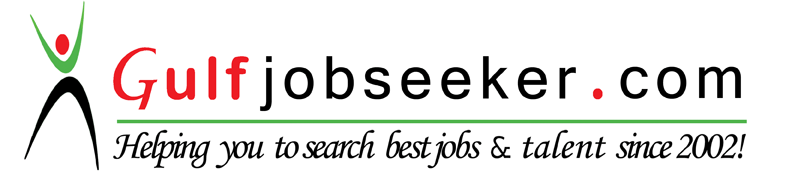 To get contact details of this candidate Purchase our CV Database Access on this link.http://www.gulfjobseeker.com/employer/services/buycvdatabase.php	Desired Position: Customer Service Career Objective: To obtain a position where I can better assist guest with a knowledgeable helping hand accompanied by a warm friendly smile resulting experience which will be recommended by others.Education:Completed College from Philippine Women`s College year 2012Completed High Scholl from Mati National Comprehensive High School year 2006Completed Primary School from Tamisan Mati Davao Oriental year 1996WORK EXPERIENCE(Banco De Oro,Philippines)Client Service Associate November 2015-February 2016 Job Responsibilities:Cash Deposits TransactionCash Withdrawal TransactionPeso/Dollar TransactionResponsible for providing accurate,efficient processing over the counter transaction and other miscellaneous transactions.Answering questions in person or on telephone, referring to other bank services.Help customer fill out deposit slip and withdrawal slips.Open accounts including savings and checkingValidate  the deposit slip and stamp it by machine.Check for photo identification and signature.Process routine account transactions.Count cash at the beginning and end of the shiftBalancing cash and checks in cash drawer at the end of each shift.(Kar Asia, Inc. Mitsubishi Motors,Philippines)Customer Relation Officer September 2014-October 2015 Job Responsibilities:Customer Service Preparing monthly reportIncharge for billing for car maintenance and repairsSuggest solutions of the product malfunctionsHandles customer queriesBooking Appointments for the clients(Wally Facial Essence Beauty Center,Philippines)Receptionist/Supervisor  Staff  December 2012 Job Responsibilities:Daily sales in-chargeCashieringTake telephone calls and respond to inquiries put forth by callersSchedule appointments and ensure that any cancellations or readjustments are taken care of.Take and record clients contact informationMaintaining knowledge of the beauty products for the clients inquiriesPromoting beauty productsWelcome clients as they arrive and provide them with required information.(El Bajada Hotel,Philippines)Front Office Staff December 2011-June 2012Job Responsibilities:Local and International rooms reservationIn-charge all in-house and outside guests transactionsBillings/ company rate/S.O.AEnsure all incoming calls with courtesy and ensure efficient resolution of all guest inquiries for various hotel services and operations.Assist to book and block all rooms according to required standards and manage all special reservations and monitor all reservations.Choosing rooms and handing out keysPreparing bills and taking out payments.(Ares Travel and Tours Incorporated,Philippines)Ticketing Staff/ Reservation OJT TraineeApril 2011 -June 2011Job Responsibilities:Local flight bookings with the use of abacus and Amadeus systemOnline reservation/Customer serviceCommunicates reservation to the front deskProcesses cancellations and modifications promptly relays this information to the front desk.(Dasarang Travel and Tours,Philippines)Ticketing Staff/Reservation Feb 2009 - May 2009Job Responsibilities:Website booking  flights  Philippine Airline and Cebu Pacific Airline,Passport processingProvide tourists with travel information and ticketing booking details.Organize schedule and book travelling tickets in accordance with individual travel plans.Personal Details:Age: 26	Birth Date: January 06, 1990Height: 5’5Weight: 60 kls.Status: SingleNationality: PhilippinesDear Sir/Ma`am,I am a graduate of Bachelor of Science and Tourism Management, I am seeking for a suitable position that will help to enhance my ability, knowledge and experience. I am very interested to be part of your company and I believe that my expertise in customer service handling would be a valuable asset to your company.Enclosed is my resume which provides additional information about my education and experience. I am confident if given the opportunity I will make a valuable contribution in your company.I am looking forward for the opportunity to discuss my qualifications with you thank you for your consideration of my application your response is highly appreciated.